Отчёт о работе за 2017 годдепутата Березниковской городской Думы по округу № 24Харинцева Андрея ВладимировичаИНФОРМАЦИЯ О РАБОТЕ С ОБРАЩЕНИЯМИ ГРАЖДАН:Количество обращений:В течение 2017 года проведено 24 приема, на которых поступило 16 обращений граждан. Тематика обращений:В соответствии с Федеральным законом от 02.05.2006 № 59-ФЗ «О порядке рассмотрения обращений граждан Российской Федерации» депутатом направлены обращения граждан в соответствующие органы или соответствующему должностному лицу, в компетенцию которых входит решение поставленных в обращении вопросов:1. Первому заместителю главы администрации В.П. Шанину направлено коллективное обращение жителей, по благоустройству придомовой территории по ул. Юбилейной, д. 104.2. Главе города Березники С.П. Дьякову направлен запрос по обращению заявителя о получении информации по правомерности деятельности магазина-бара по ул. 30 лет Победы, 29;3. Первому заместителю главы администрации В.П. Шанину направлен запрос по обращению заявителя о благоустройстве территории межквартального проезда, установке противоскоростных неровностей и предупреждающих знаков «Зебра» в районе МАДОУ «Детский сад №35», по адресу ул. 30 лет Победы 47;4.  ООО «Новинки» по вопросу благоустройства территории в районе МАДОУ «Детский сад №35» по адресу ул. 30 лет Победы 47, а также в районе территорий у многоквартирных домов по ул. Юбилейной д.102, 104, ул. 30 лет Победы д. 43; 5. Первому заместителю главы администрации В.П. Шанину направлен запрос на обращение заявителя о благоустройстве муниципальной территории, расположенной между МАДОУ «Детским садом №78» по ул. Пятилетки 97, МАО «СОШ С УИОП №3» по  ул. Мира 48,  и МЖД по ул. Мира д.40, 42, ул. Пятилетки д. 91;6. Начальнику межрайонного территориального управления №6 Министерства социального развития Пермского края Романенковой Л.И. направлен запрос по поводу оказания социальной помощи многодетной малоимущей матери одиночке;7. Заместителю главы администрации Якину А.А. отправлен запрос по организации дорожного движения на межквартальном проезде в районе МАО «СОШ С УИОП №3» по ул. Мира д. 48, и МАДОУ «Детский сад №72» по ул. Юбилейной, д. 96;8. Начальнику управления благоустройства г. Березники Хомутовой Л.М. направлено обращение заявителя по вопросу дальнейшего благоустройства «Солнечного бульвара».Все обращения рассмотрены,  ответы направлены  заявителям в установленные законом сроки.РАБОТА В ОКРУГЕ:В течение 2017 года депутатом ежемесячно проводился прием жителей округа по адресу: ул. Мира, д. 50 .                                                      График приема: приём депутатом – каждый третий вторник месяца с 18.00 до 19.30 час; приём помощника депутата – каждый второй понедельник месяца с 17.00 до 18.00 час.Деятельность депутата в округе велась по основным направлениям:         1. Решение существующих проблем в округе;         2. Обследование состояния муниципальных дорог в округе, в целях выявления проблемных участков требующих срочного ремонта;         3 . Благоустройство придомовых и муниципальных территорий округа, озеленение, освещение дворов и улиц, создание комфортных условий для проживания.                                                         4. Решение вопросов в области ЖКХ;          5. Развитие массового спорта в округе;          6. Организация досуга и  вовлечение жителей в общественную жизнь округа;          7. Оказание помощи и поддержки образовательным учреждениям и ветеранам округа;          8.  Оказание  благотворительной помощи некоммерческим и муниципальным   организациям; Депутат информировал жителей округа:1. Во время работы общественной приёмной;                                                       2. На встречах с жителями округа;                                                                               3. Посредством информации, представленной на  стенде депутата;                                                                                                                  При содействии депутата выполнены обращения граждан по вопросам:1. Собственники МЖД по ул. Юбилейная д. 104 вступили в программу «Комфортная городская среда», в результате чего выполнена реконструкция прилегающей территории с организацией гостевой стоянки, установкой детской игровой площадки, уличного освещения, скамеек и урн, а также произведена замена дорожного полотна и бордюрного камня;2. По обращению жительницы округа о нарушениях и правомерности деятельности алкогольного магазина-бара по адресу ул. 30 лет Победы, 29: данное помещение перепрофилировано на работу магазина с мясными продуктами;3. В целях безопасности дорожного движения выполнено обустройство пешеходного тротуара, искусственных дорожных неровностей, соответствующих дорожных знаков, в том числе «Внимание: дети!» на  межквартальном  проезде в районе МАДОУ «Детский сад №35» и МЖД по ул. Юбилейная, 102;4. Территориальным управлением №6 Министерства социального развития Пермского края оказана социальная помощь многодетной малообеспеченной семье для обеспечения первоклассника школьной формой;5. УК ООО «Комфорт-Новинки» установлен дополнительный прожектор с защитной металлической сеткой в арке по адресу: ул. Юбилейная, 94;6. УК ООО «Комфорт-Новинки» выполнены работы по установке деревянных оконных рам для восстановления двойного остекления в подъезде №3 по ул. Юбилейная, 98;7. В целях безопасности дорожного движения на межквартальном проезде в районе ул. Пятилетки, 87 оборудованы искусственные противоскоростные неровности и дорожные знаки «Внимание: дети!»;8. Выполнена реконструкция дороги по ул. 30 лет Победы от ул. Пятилетки до ул. Юбилейная.При активном участии и привлечении личных средств депутата и благотворительной помощи ПАО «Уралкалий» на территории округа проводились следующие мероприятия:1.Для жителей округа организован праздник «Масленица»;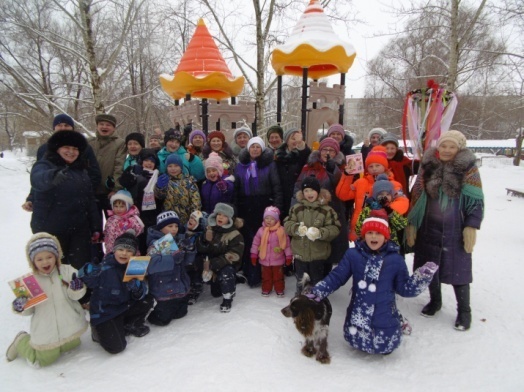 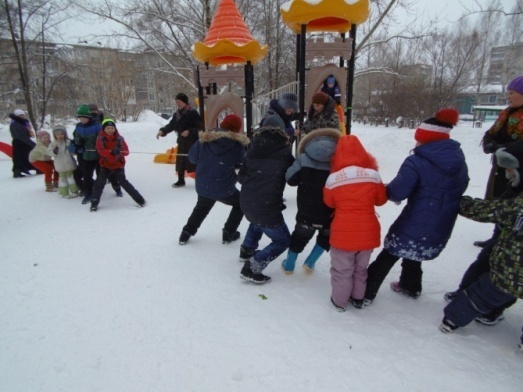 2. В округе организованы и проведены торжественные  мероприятия для ветеранов в честь женского праздника 8 Марта, Дня Победы и Дня пожилого человека;3. Жители округа по приглашению МАО «СОШ С УИОП №3»  приняли участие в праздничном концерте, посвященному 8 Марта «Гранд мама».4. Организовано адресное поздравление ветеранов Великой Отечественной войны с вручением подарков; 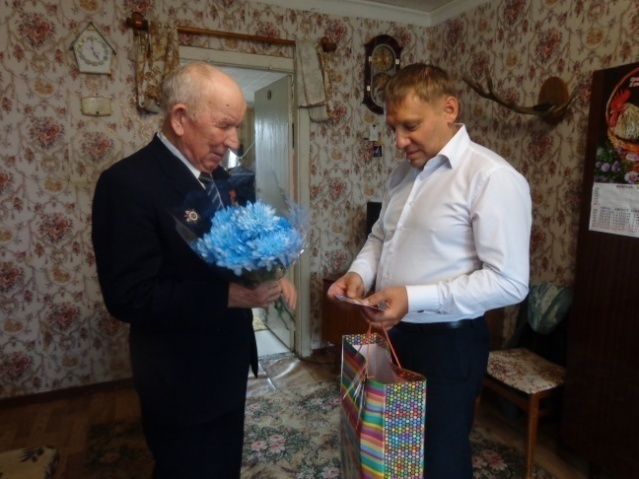 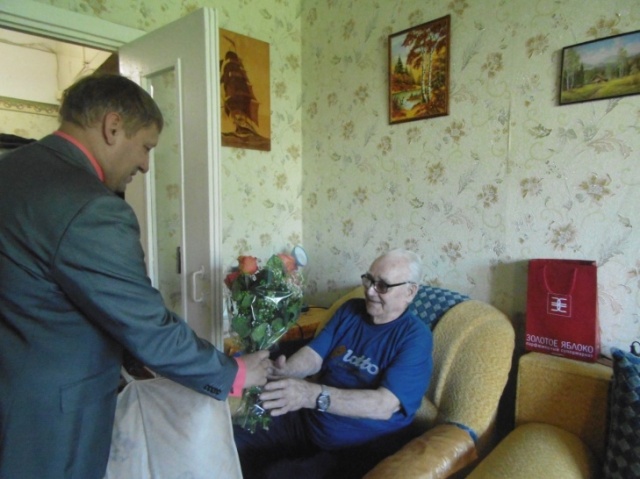 5. Поздравление с юбилеем участника Великой Отечественной войны и вручение подарка.6.  Проведение обучающего семинара по ландшафтному дизайну и технологиям устройства цветников, клумб, альпийских горок для участников конкурса «Мой двор – самый красивый».                                                                  7. Экскурсия для участников конкурса «Мой двор – самый красивый» в оранжерею Станции юных натуралистов.                                                             . 8. Организация и проведение конкурса цветников «Мой двор – самый красивый», посвящённый 85- летию Березников;                                                 9. Для победителей конкурса «Мой двор – самый красивый» организована поездка в Соликамский Ботанический сад.                                                                 10. Для педагогов и жителей округа организована экскурсия в музей Соли под открытым небом в г. Боровск.Для решения проблем в округе привлекались средства спонсоров и личные средства депутата:МАО «СОШ С УИОП №3» на награждение участника конкурса «Учитель года-2017».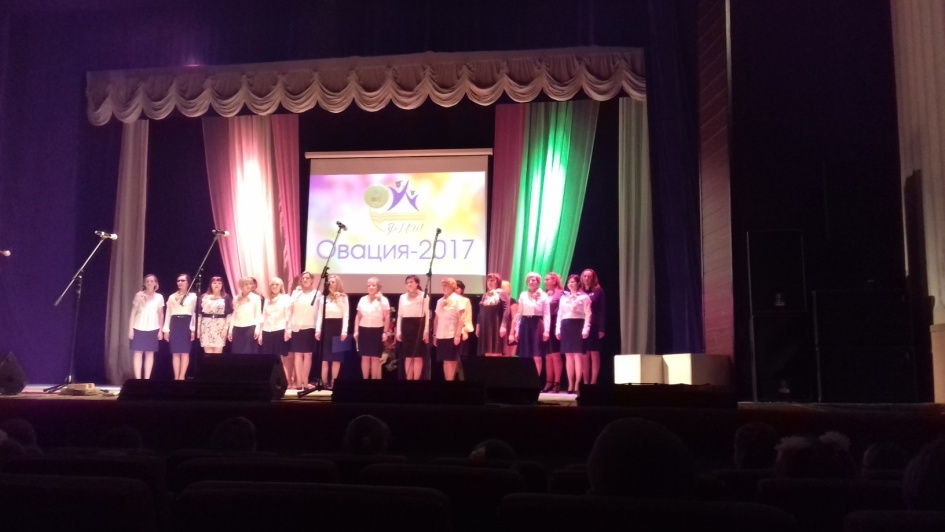 2. МАО «СОШ С УИОП №3» на организацию и награждения победителей и призеров конкурса Научно- исследовательских проектов учащихся «Овация – 2017»;            3. На организацию и проведение праздника «День знаний»  в МАО   «СОШ С УИОП №3»;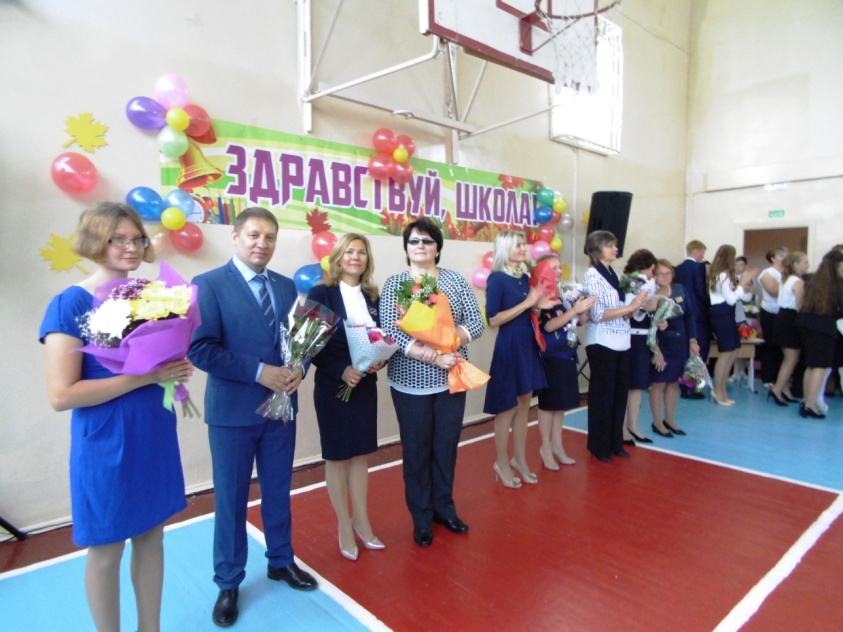  4.  На поздравление педагогов МАО «СОШ С УИОП №3» с Днем учителя и вручения сладкого подарка для праздничного чаепития.МАДОУ «Детскому саду №78» на приобретение чернозёма; На организацию и проведение торжественного мероприятия для участников и призёров конкурса «Мой двор – самый красивый»  с вручением благодарственных писем и призов; 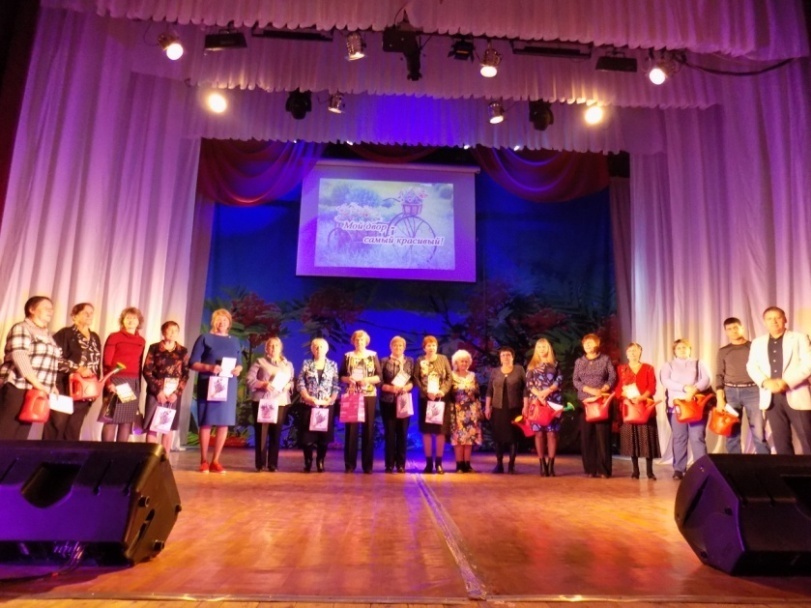 7. На приобретение строительных материалов для выполнения косметического ремонта в помещении Совета ветеранов распавшихся предприятий микрорайона №8, по адресу:  ул. Мира, д. 50;8. Совету ветеранов распавшихся предприятий микрорайона №8 на приобретение спортивного инвентаря для организации досуга и занятий спортом ветеранов округа;9. На ремонт и обновление  спортивных элементов междворового стадиона по адресу: ул. 30 лет Победы, д. 43;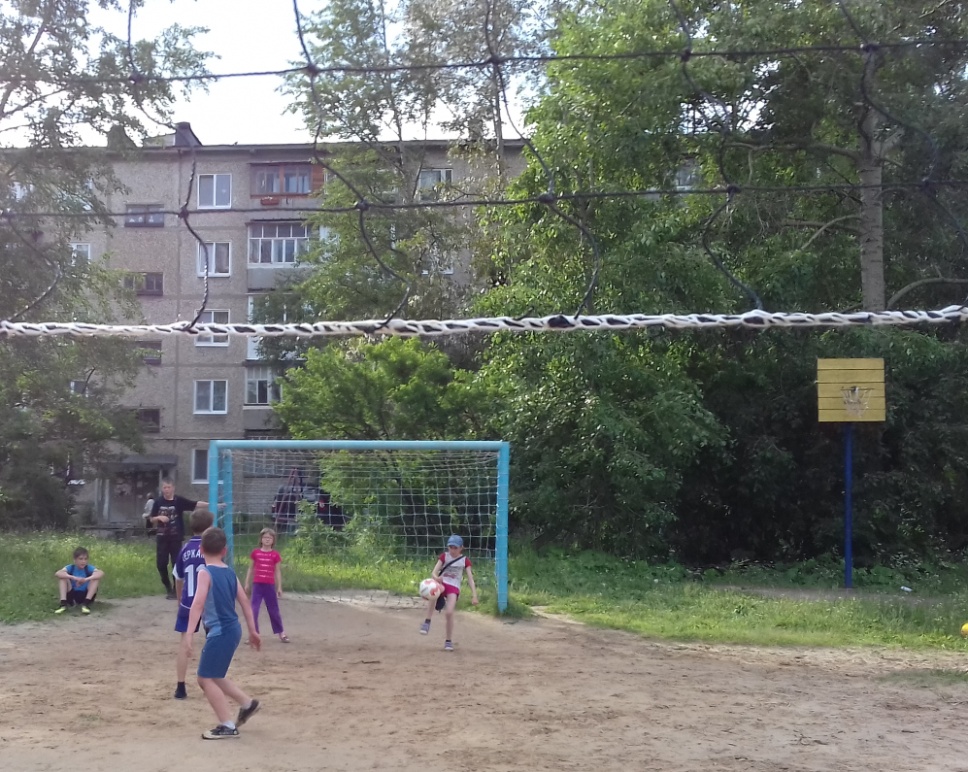 Для  подписки городских газет ветеранам округа на 2017- 2018 год;   Многодетной малообеспеченной семье.На организацию и проведение новогоднее представление с  вручением  подарка для детей (50 чел.) из многодетных и малообеспеченных семей.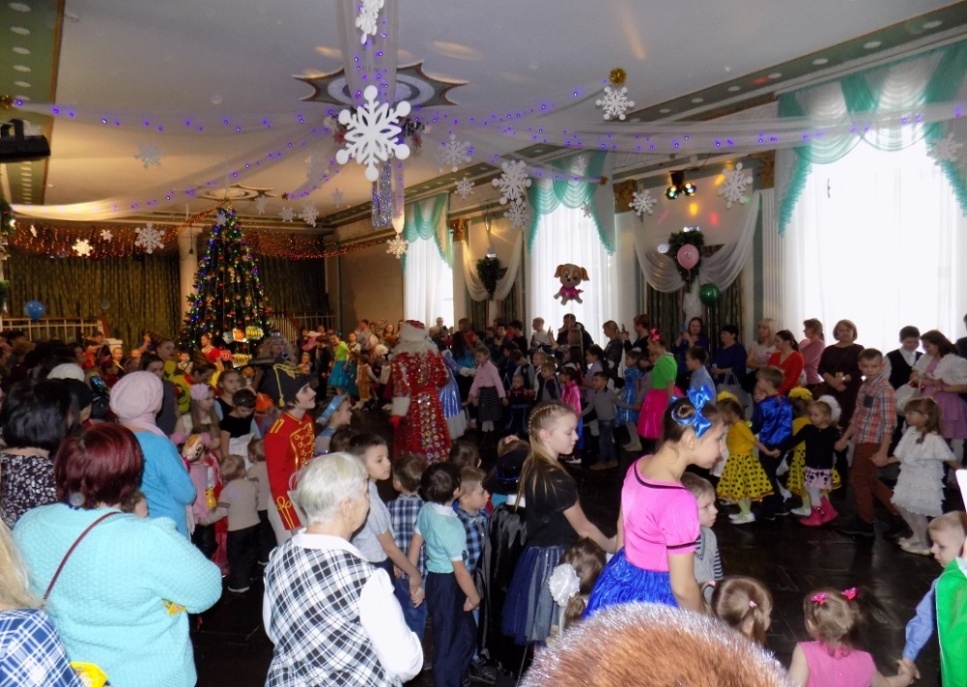 13. Учащимся  МАО «СОШ С УИОП №3», занявшим призовое место в экологическом конкурсе, вручены пригласительные билеты в количестве 30 штук для просмотра новогоднего мультпарада в кинотеатре «Мередиан».Активное участие в мероприятиях, проводимых в округе, принял представитель Молодежного парламента отдела по делам молодёжи Управления культуры и молодёжной политики г. Березники – Александр Третьяков.ПЕРСПЕКТИВНЫЙ ПЛАН РАБОТЫ НА 2018 ГОД:Наиболее актуальные темы округа поставлены на депутатский контроль:Продолжить благоустройство Солнечного бульвара, который является любимым местом отдыха горожан,  контроль за устранением просадок асфальтобетонного покрытия на пешеходных тротуарах, оборудовать Солнечный бульвар достаточным количеством малых архитектурных форм (скамейки, урны).Держать на контроле выполнение работ по ремонту существующего тротуара с заменой бортового камня на межквартальном проезде в районе  МАОУ «СОШ с УИОП №3» и МАДОУ «Детский сад №72».Благоустроить муниципальную территорию в районе детского спортивно-игрового комплекса Workout, расположенную между МАДОУ «Детский сад №78» и МАОУ «СОШ с УИОП №3», обустроить пешеходные тротуары с асфальтобетонным покрытием, установить малые архитектурные формы (скамейки, урны), выполнить освещение, придать данной территории статус «Детский сквер». Депутат по избирательному округу №  24А.В. ХаринцевОтчёт составила помощник депутата Середкина И.И.ПериодКоличество приёмовКоличество обращенийКоличество обращенийПериодКоличество приёмовколлективныхличных1 квартал 2017 г.6212 квартал 2017 г.6-23 квартал 2017 г.6-54 квартал 2017 г.6-6ИТОГО:24                                          16                                          16ТемаКоличество обращенийРемонты в доме и благоустройство придомовой территории3Плата за жильё и коммунальные услугиРемонт дорог и межквартальных проездов 3Благоустройство городской территории, парки, скверы и т.д.2Работа муниципальных предприятий и учреждений Развитие спорта, спортивных секций и объектовУстановка и ремонт детских и спортивных площадок1Соц. помощь и льготыБлаготворительная помощь6Прочие обращения1